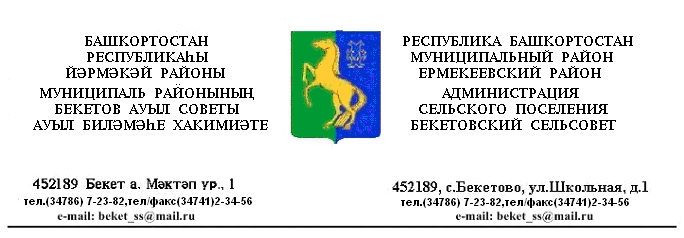 ҠАРАР                   № 50                     ПОСТАНОВЛЕНИЕ«01»  декабрь 2017 й.                                                «01»  декабря   2017 г.Об назначении ответственного лица за                                           осуществление первичного воинского учета граждан	Во исполнение федеральных законов Российской Федерации от 31 мая . "Об обороне", от 28 марта . "О воинской обязанности и военной службе", от 26 февраля . "О мобилизационной подготовке и мобилизации в Российской Федерации" и постановлений Правительства Российской Федерации от 27 ноября . № 719 "Об утверждении Положения о воинском учете" и от 17.03.2010г. № 156 постановления Правительства Российской Федерации  «Об утверждении Правил  бронирования граждан Российской	 Федерации, пребывающих в запасе Вооруженных Сил Российской Федерации, федеральных органов исполнительной власти, имеющий запас, и работающих в органах государственной власти, органах местного самоуправления и организациях» постановляю:	1. Управляющему  делами администрации    Ахметшиной Фанузе Камиловне организовать воинский учет всех категорий работающих граждан, подлежащих воинскому учету, в т.ч. бронирование граждан, пребывающих в запасе. Разработать функциональные обязанности управделами ,осуществляющего воинский учет, и представить на утверждение в срок до 1 февраля 2018 года.          2. Обязанности по ведению воинского учета граждан, в т.ч. бронированию граждан,  пребывающих в запасе и хранению строгой отчетности  возложить на управляющего делами администрации Ахметшину Фанузу Камиловну.          3. При временном убытии Ахметшиной Фанузы Камиловны в отпуск, командировку или на лечение  временное исполнение обязанностей по ведению воинского учета граждан ,в т.ч. бронированию граждан,  пребывающих в запасе, возлагать на специалиста сельского поселения Багманову Энже Хамзиевну. Документы, необходимых для работы по воинскому учету и бронированию граждан,  передавать по акту.	4. Настоящее постановление довести до исполнителей и руководителей структурных подразделений.          5. Контроль за исполнением настоящего  постановления оставляю за собой.	Глава сельского поселения                     Бекетовский сельсовет                               З.З.Исламова